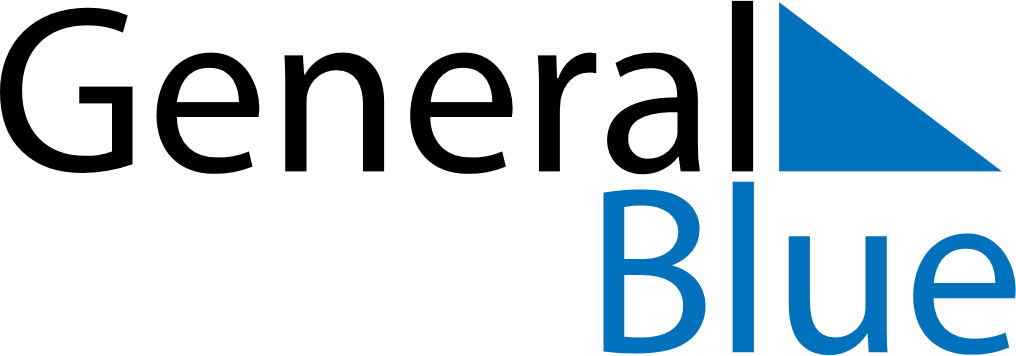 Quarter 3 of 2019 SwitzerlandQuarter 3 of 2019 SwitzerlandQuarter 3 of 2019 SwitzerlandQuarter 3 of 2019 SwitzerlandQuarter 3 of 2019 SwitzerlandQuarter 3 of 2019 SwitzerlandQuarter 3 of 2019 SwitzerlandJuly 2019July 2019July 2019July 2019July 2019July 2019July 2019July 2019July 2019SUNMONMONTUEWEDTHUFRISAT1123456788910111213141515161718192021222223242526272829293031August 2019August 2019August 2019August 2019August 2019August 2019August 2019August 2019August 2019SUNMONMONTUEWEDTHUFRISAT123455678910111212131415161718191920212223242526262728293031September 2019September 2019September 2019September 2019September 2019September 2019September 2019September 2019September 2019SUNMONMONTUEWEDTHUFRISAT12234567899101112131415161617181920212223232425262728293030Aug 1: BundesfeiertagSep 15: Federal Day of Thanksgiving, Repentance and Prayer